SUBAPATHY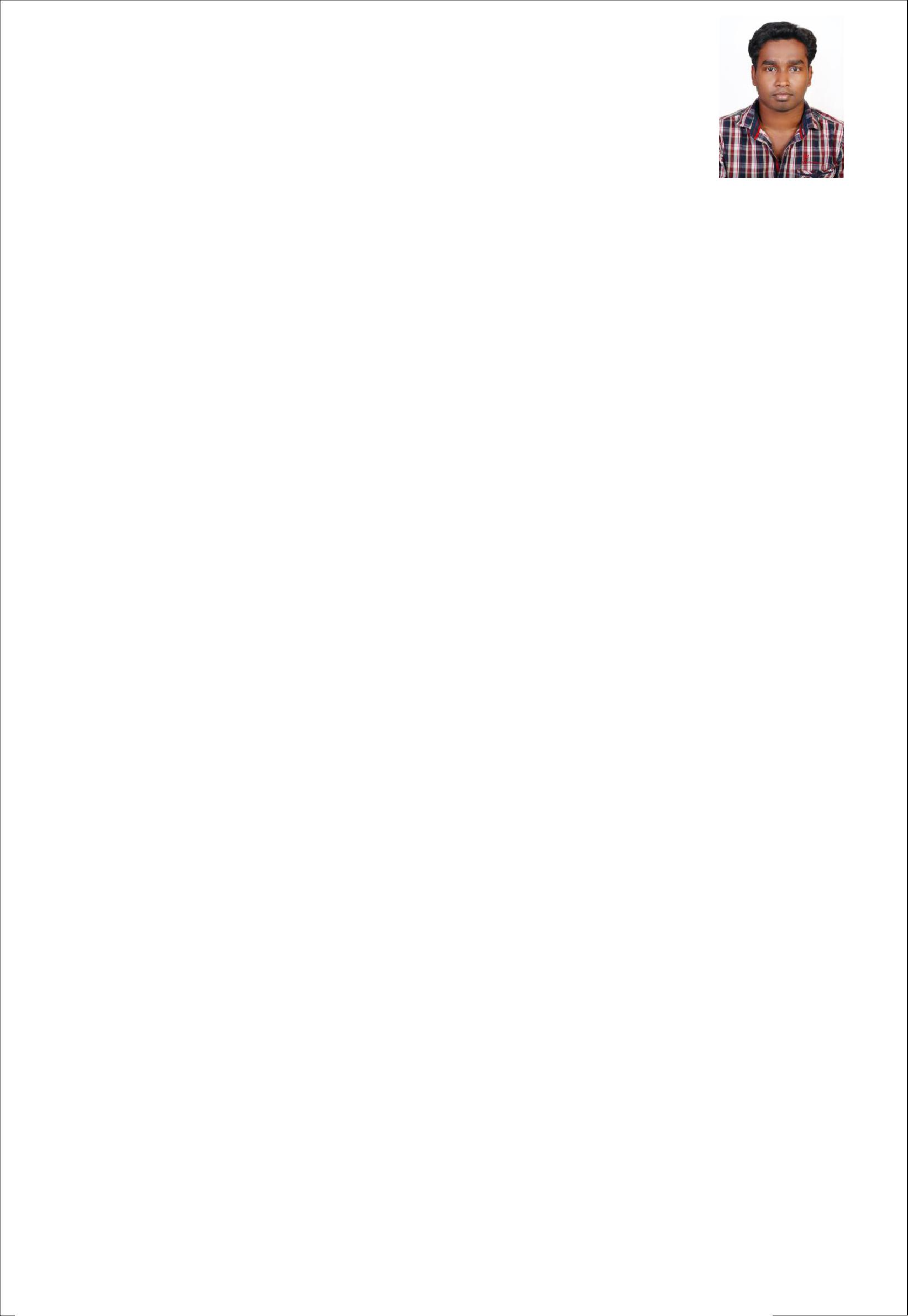 E - mail: subapathy.386109@2freemail.com 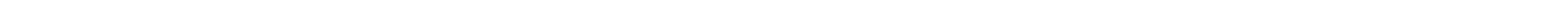 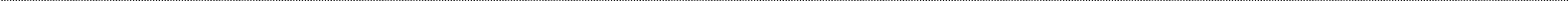 A performance-driven individual targeting assignment in production/project engineering/QA&C department with an organization of repute Industry.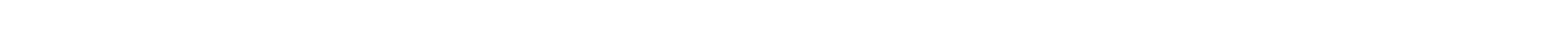 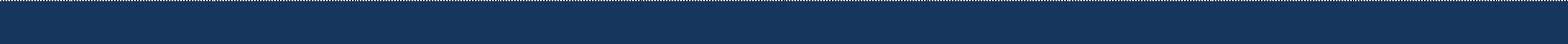 P R O F I L E S U M M A R YBachelors in Mechanical Engineering, under Anna University, ChennaiDiploma in Automobile ,under Department of Technical Education,ChennaiHigher Secondary – State Board of Tamil Nadu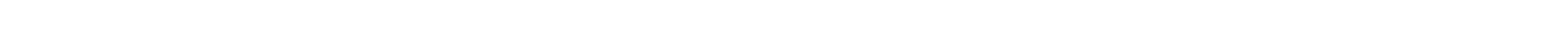 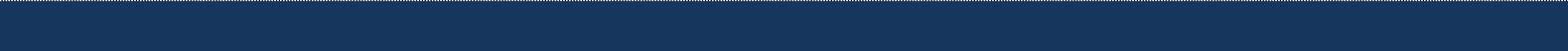 R O F E S S I O N A L S N A P S H O TTenure : May2010 – Aug2012Role : Production TechnicianJob Description:In an assembly line I was asked to work in Setup the Standard and operate production equipment in accordance with current good manufacturing practices and standard operation procedures With the calibrate or adjust equipment to ensure quality production using tools which indicate in QPS standard. Inspect finished products for quality and adherence to customer specifications prepare production documents such as operation procedures,manufacturing batch records,inventory reports,or productivity reports.KEY RESPONSIBILITIES:Maintain inventory of job materialsShopfloor Co-ordinationDaily reporting to head of production departmentTenure : Oct2015 – Mar2017Role : Quality EngineerJob Description:Universal Engineering And Electrical Manufacture Company where I was asked to work in production quality departments. Prepared documents Control Plan, Flow Charts, Process Drawings, and PFMEA's. Interacted with suppliers for Quality feedback on product changes and provided technical assistance. Lead critical Supplier quality issues for timely resolution and monitored the effectiveness of incoming quality control system by implementing receiving inspection.Managedautomotive customer's quality portals in Chennai region and improved key quality performance indicators to enhance customer satisfaction.Lead Advanced Product quality Planning activities, Process Changes and Quality improvement plans. Participated in multiple internal audits and external supplier audits for the purpose of improving both internal and supplier processes.	Daily reporting to head of department	Motherson Automotive Technologies & Engineering (MATE),ChennaiTenure : Apr2017–`PresentRole : Quality EngineerJob Description:Ford manufacturing company is quality of manufacturing company present in chennai (chengalpattu) Consisting of a doorline,kittinglines, Pu sealent line,end-of-testing line,shower test and engine fitment area taking the advantage of centralized bulk material feeded of key suppliers components and deliver the engine via overhead conveyors.The vehicle manufacturer wished to install a new power &free conveyor for doorline that would be on of the spain,Previously doors had been assembled with the main production line and it difficult to workers in the assembly shop(TCF) but this project was concerned without door and separate door line are constructed .It became know at ford as the door less project The 700meter long power&free door line was commissioned smoothly and is looked on as a real success by our team and it is the achievement Ford has increase the production quality because they no longer have to be opened and closed frequently during trim operations Workers now have the space they need to carry out their tasks in an optimum way.At the causes time the risk of damage being caused to the doors or their paint finish is fear lessKEY RESPONSIBILITIES:Inspections and determine quality assurance testing models of raw materials and finished products.Prepare, document, and execute detailed test plans, test cases, and defect reports.Review and approve quality requirements for manufacturing planning, supplier purchase orders, and engineering specifications to ensure contract compliance.Develop, document, and audit practices, program quality, and metrics reporting system.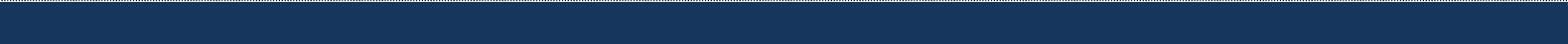 O T H E R C E R T I F I C A T I O NIndustrial Safety CourseAutoCAD (MECHANICAL)A C A D E M I C P R O J E C TProject - 1Title: “Fabrication turbo super charger for two wheelers”·Project - 2Title: “Automatic Break Failure Indicator cum Controller”T E C H N I C A L S K I L L SAutocadProficiency in MS Office and Other Windows based ApplicationsI hereby certify that the above mentioned Statement is correct & true to the best of my knowledge & belief.Location:SharjahYours sincerelySUBAPATHY o  From James College of Engineering and Technology,Navalkadu2015o  From Sree Krishna Polytechnic College,kalliancadu2010oHSC from SVMSS Higher Secondary School, Kuttomangalam2008S.S.L.C – State Board of Tamil NaduS.S.L.C – State Board of Tamil NaduoSSLC from SVMSS Higher Secondary School, Kuttomangalam2006KEY RESPONSIBILITIES:KEY RESPONSIBILITIES:Ability to work independently with limited supervision in a pressurised environment Cost controllingEstimation VerificationSite CoordinationP E R S O N A L D E T A I L SDate of Birth:06-December-1990Marital Status:SingleFathers Name:Sabapathy Current Location:INDIALanguages Known:English, Tamil, MalayalamVisa Status:Visit visa valid upto 18-feb 2019C O N C L U S I O N & D E C L A R A T I O N